Notice of liability / Folkrättsligt ansvarsmeddelandeTill:  …………………              …………………                …………………             …………………                        Namn               	  Personnr     		     Befattning                    Arbetsplats
Ni har genom ert handlande sådant det beskrivs nedan i gärningsbeskrivningen gjort er skyldig till folkrättsbrott.Gärningsbeskrivning:Om ert handlande skett frivilligt, gör detta Er till kollaboratör, olaglig samarbetsperson med den eller dem, eventuellt en stat, som initierat Ert handlande.
Att Ert handlande sådant det beskrivs i gärningsbeskrivningen torde utgöra folkrättsbrott styrks av till detta folkrättsliga ansvarsmeddelande fogade dokument.Ni har fjorton dagar från strax nedan angivet dags dato att bemöta de i gärningsbeskrivningen framförda påståendena.
Underlåtenhet att inom angiven tid bemöta de i gärningsbeskrivningen gjorda påståendena kommer att betraktas som ett tyst erkännande av de i gärningsbeskrivningen angivna faktiska omständigheterna och som ett likaledes tyst medgivande av folkrättslig skuld, folkrättsbrott.
…………..    ………...........    Ort               Datum
.................................Informatör
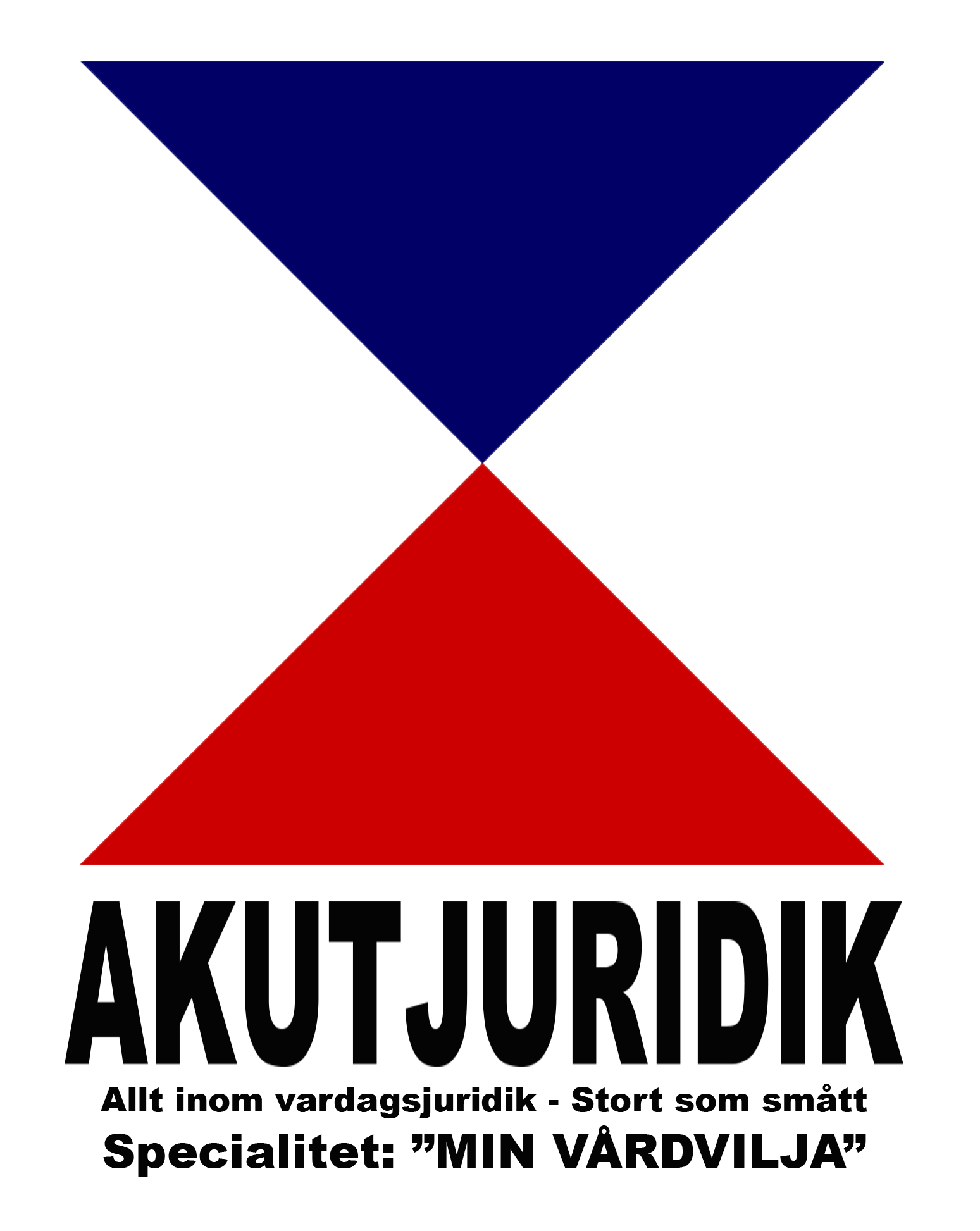 ................................Namnteckning
……………..............Namnförtydligande.................................Organisation